De Forenede Nationer (The United Nations) 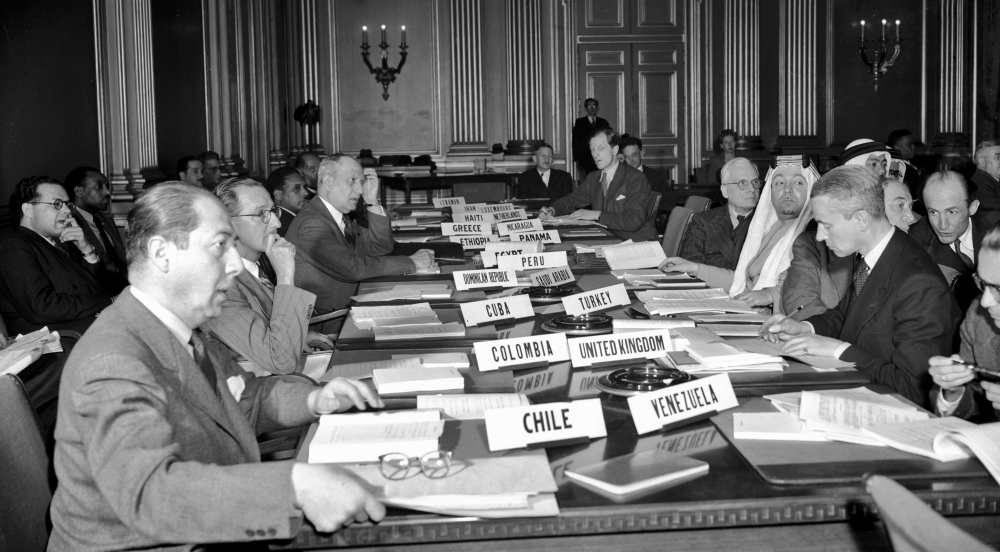 FN's historie. De Forenede Nationer blev grundlagt efter anden verdenskrig den 24. oktober 1945.Her forpligtede 51 lande sig til at samarbejde internationalt om at bevare verdensfreden.I dag er FN fortsat verdens primære mellemstatslige samarbejdsorganisation.Find alle navneord du kan finde og skriv dem på skemaet:  Find udsagnsord fra teksten eller fra sange og bøj dem:     Ental  (ubestemt) Ental (Bestemt ) Flertal (ubestemt) Flertal Bestemt En             nation  nationen Nationer Nationerne Et              land  Landet Lande Landene En              krig Et               samarbejdeen              måned  Et             år  En             forening   En            mand mænd En             aftale                    foredrag                    debat                   verden                    stat                    pligt Infinitiv Imperativ Nutid Datid at blive bliv bliver blev er blevet at bevarebevar bevarer bevarede har bevaret at forpligte forpligter forpligtede er forpligtet at grundlægge grundlæg grundlægger grundlagde har grundlagtblev grundlagt at fortsættefortsætter fortsathar fortsat at lære Lær lærerlærte har lært at vide vid vider vidste har vist at læse læs læser læste har læst at undervise undervis underviser underviste har undervist at samarbejdeat lave at fejreat skriveskrivskrevhar skrevet at konkurrere at leve at minde mindat overvejeat beslutte beslutat debattere at spørge 